Publicado en  el 11/06/2015 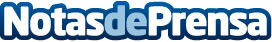 Multa millonaria a Volkswagen por fijar precios e intercambiar información comercial sensibleDatos de contacto:Nota de prensa publicada en: https://www.notasdeprensa.es/multa-millonaria-a-volkswagen-por-fijar_1 Categorias: Automovilismo Industria Automotriz Otras Industrias http://www.notasdeprensa.es